This form should be used to apply for a job and should be accompanied by an Equality Details Form. This form contains important information which will be used to assess your application for the role and also to then confirm your employment and personal details and so you should ensure it is accurately completed, and that you have clearly demonstrated how you meet the requirements of the role. Further guidance is available in our Applicant Guide to Applying for a Job. This form must be received prior to the specified closing date and is available in other formats on request.As an employer we are committed to equal opportunities in employment and we positively welcome your application irrespective of your gender, race, disability, colour, ethnic origin, nationality, sexuality, gender identity, marital status, religion, trade union activity or age.Previous Employment Please provide details of your employment history, starting with your most recent/current employer and working back. Please also account for any gaps in employment.Previous Employment continued…Details of Training and SkillsApplication Guidance NotesEvery section in the application form must be completed as fully as possible, and the information provided must be accurate. We cannot accept Curriculum Vitaes (CVs)/Resumes alone. We recommend that you retain a copy of your application form so that you can refer to this, should you be invited to interview.The main sections of the application form will ask for a variety of information relating to your work, educational and personal history. This information allows your application to be fully assessed against the criteria/competencies needed to do the job. When completing the application, you should provide your entire work history, including a description of any gaps in this history. In addition, you should outline all the skills, qualifications and awards you have, but these can be selective and you only need to provide those you consider relevant to the job you are applying for.The additional information section is the most significant element of the application form, as this is the section where you have the opportunity to explain why you are suitable for the vacancy you are applying for. To give yourself the best opportunity of being short-listed, you should look at the criteria/competencies for the role (outlined in the Person Specification) and give examples from your personal, educational or work career that show how you can demonstrate these. If you do not meet all of the essential criteria, you are very unlikely to be invited to interview. We ask all potential employees to inform us of any relationships to councillors, school governors or employees in order to ensure everyone is treated fairly and so that we can ensure there is no reason why offering a position would be unfair. For example it may be inappropriate to offer someone a position within an organisation where they work for a family member, or asking someone to take a position where they manage grants for voluntary services when their family work for a relevant voluntary organisation.Due to the number of applications, it is not possible to respond to them all. As a result you should assume that you have been unsuccessful if you have not heard from us within 2 weeks of the closing date for the given job. We are committed to safeguarding and promoting the welfare of all those we serve, therefore, if you are offered a job the offer will be conditional on satisfactory pre-employment checks, these can include; references, qualifications and other evidence e.g. driving licence, as well as a medical questionnaire, and in some instances taking a medical examination. You will also have to undergo a Disclosure and Barring Service (DBS) check. Please submit your application form the address provided in the advertisement. If posting this application please ensure the correct postage is paid and that it is sent in sufficient time to be received before the closing date. We cannot be held responsible for postal issues or errors.Equality Details FormThis form provides information about your equality details. This information is used by the organisation to review compliance with equality and diversity targets as well as helping to plan the workforce for the future.Aylesford School       and Sixth Form College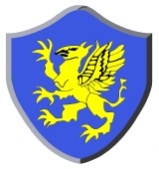                      wonder aspiration respect disciplineJob Application FormVacancy DetailsVacancy DetailsVacancy DetailsVacancy DetailsVacancy DetailsVacancy DetailsVacancy DetailsVacancy DetailsVacancy DetailsJob TitleWhere did you first hear/read about this job?Do you wish to apply for the position on a part-time or job-share basis?Do you wish to apply for the position on a part-time or job-share basis? Yes Yes Yes NoPersonal DetailsPersonal DetailsPersonal DetailsPersonal DetailsPersonal DetailsPersonal DetailsPersonal DetailsPersonal DetailsPersonal DetailsSurname(s)Forename(s)Title NI Number Home AddressHome Tel. No.Mobile Tel. No.Mobile Tel. No.Mobile Tel. No.Email Address*Teaching Staff Only Teacher Reference Number (DfES)      Teacher Reference Number (DfES)      Teacher Reference Number (DfES)      Teacher Reference Number (DfES)      Teacher Reference Number (DfES)      Teacher Reference Number (DfES)      Teacher Reference Number (DfES)      Teacher Reference Number (DfES)      *If provided this will be used for future correspondence.Current EmploymentCurrent EmploymentCurrent EmploymentCurrent EmploymentProvide details of your employment history, starting with your most recent/current employer and working back. Please account for any gaps. Continue on a separate sheet if necessary.Provide details of your employment history, starting with your most recent/current employer and working back. Please account for any gaps. Continue on a separate sheet if necessary.Provide details of your employment history, starting with your most recent/current employer and working back. Please account for any gaps. Continue on a separate sheet if necessary.Provide details of your employment history, starting with your most recent/current employer and working back. Please account for any gaps. Continue on a separate sheet if necessary.Name & Address of EmployerJob Title Start DateEnd DateReason for LeavingBrief details of duties and responsibilities DatesDatesEmployer Name and AddressJob Title & Main DutiesReason for leavingFrom ToDatesDatesEmployer Name and AddressJob Title & Main DutiesReason for leavingFrom ToEducation/Qualifications/TrainingEducation/Qualifications/TrainingEducation/Qualifications/TrainingEducation/Qualifications/TrainingProvide details of your education history, starting with your most recent/current experience and working back. Please account for any gaps. Continue on a separate sheet if necessary.Provide details of your education history, starting with your most recent/current experience and working back. Please account for any gaps. Continue on a separate sheet if necessary.Provide details of your education history, starting with your most recent/current experience and working back. Please account for any gaps. Continue on a separate sheet if necessary.Provide details of your education history, starting with your most recent/current experience and working back. Please account for any gaps. Continue on a separate sheet if necessary.Courses attended/Qualification/SubjectsGrade/LevelSchool, College or Training ProviderYear completedPlease provide (starting with most recent) any courses that you have undertaken and which are relevant to the job you are applying for.Course TitleResultYear completedApplication QuestionsProvide any additional information or comments you wish to bring to the attention of the selection panel. In this section you must ensure you demonstrate fully how you meet each of the criteria set out in the person specification of the post you are applying for including any experience, skills and abilities that you have gained, both in work and outside paid work such as voluntary/community work. You may find it helpful to address each of the criteria in turn. Continue on a separate sheet if necessary.Application Questions continued…ReferencesPlease give details of two referees, one of which must be your current or most recent employer and the second either an employment or educational reference. We will seek references when you accept a provisional job offer except in instances where the role involved children or vulnerable adults where we will seek references prior to interview.Referee 1 – Current/Most Recent Employer or Educational EstablishmentForenames(s)SurnameTitle (e.g. Mr, MrsTitle (e.g. Mr, MrsTitle (e.g. Mr, MrsJob TitleOrganisationAddressPost CodeTel No.Email AddressCan we seek this reference without further consent from you?Can we seek this reference without further consent from you?Can we seek this reference without further consent from you?Can we seek this reference without further consent from you? Yes Yes NoReferee 2 – Employment, Education or CharacterForenames(s)SurnameTitle (e.g. Mr, MrsTitle (e.g. Mr, MrsTitle (e.g. Mr, MrsJob TitleOrganisationAddressPost CodeTel No.Email AddressCan we seek this reference without further consent from you?Can we seek this reference without further consent from you?Can we seek this reference without further consent from you?Can we seek this reference without further consent from you? Yes Yes NoAdditional QuestionsWe positively encourage applications from disabled people who have the necessary skills and experience for the job. For disabled people who are able to show they meet the essential requirements for the job, we are pleased to guarantee an interview. If you have a disability, please outline below any reasonable adjustments you require for interview and / or to help you in this job.Additional QuestionsWe positively encourage applications from disabled people who have the necessary skills and experience for the job. For disabled people who are able to show they meet the essential requirements for the job, we are pleased to guarantee an interview. If you have a disability, please outline below any reasonable adjustments you require for interview and / or to help you in this job.Additional QuestionsWe positively encourage applications from disabled people who have the necessary skills and experience for the job. For disabled people who are able to show they meet the essential requirements for the job, we are pleased to guarantee an interview. If you have a disability, please outline below any reasonable adjustments you require for interview and / or to help you in this job.Additional QuestionsWe positively encourage applications from disabled people who have the necessary skills and experience for the job. For disabled people who are able to show they meet the essential requirements for the job, we are pleased to guarantee an interview. If you have a disability, please outline below any reasonable adjustments you require for interview and / or to help you in this job.Additional QuestionsWe positively encourage applications from disabled people who have the necessary skills and experience for the job. For disabled people who are able to show they meet the essential requirements for the job, we are pleased to guarantee an interview. If you have a disability, please outline below any reasonable adjustments you require for interview and / or to help you in this job.Additional QuestionsWe positively encourage applications from disabled people who have the necessary skills and experience for the job. For disabled people who are able to show they meet the essential requirements for the job, we are pleased to guarantee an interview. If you have a disability, please outline below any reasonable adjustments you require for interview and / or to help you in this job.Additional QuestionsWe positively encourage applications from disabled people who have the necessary skills and experience for the job. For disabled people who are able to show they meet the essential requirements for the job, we are pleased to guarantee an interview. If you have a disability, please outline below any reasonable adjustments you require for interview and / or to help you in this job.Do you consider yourself to be disabled?Do you consider yourself to be disabled?Do you consider yourself to be disabled? Yes Yes Yes NoDo you require reasonable adjustments for your interview?Do you require reasonable adjustments for your interview?Do you require reasonable adjustments for your interview? Yes Yes Yes NoIf YES, provide details.If YES, provide details.If YES, provide details.Do you have a conviction which is not spent under the Rehabilitation of Offenders Act 1974? If you are applying for a post which requires an Enhanced Disclosure & Barring Service (DBS) Check most convictions remain unspent and you must declare them. However the amendments to the Exceptions Order 1975 (2013) provide that certain spent convictions and cautions are 'protected' and are not subject to disclosure to employers, and cannot be taken into account. Guidance and criteria on the filtering of these cautions and convictions can be found on the Disclosure and Barring Service website.Do you have a conviction which is not spent under the Rehabilitation of Offenders Act 1974? If you are applying for a post which requires an Enhanced Disclosure & Barring Service (DBS) Check most convictions remain unspent and you must declare them. However the amendments to the Exceptions Order 1975 (2013) provide that certain spent convictions and cautions are 'protected' and are not subject to disclosure to employers, and cannot be taken into account. Guidance and criteria on the filtering of these cautions and convictions can be found on the Disclosure and Barring Service website.Do you have a conviction which is not spent under the Rehabilitation of Offenders Act 1974? If you are applying for a post which requires an Enhanced Disclosure & Barring Service (DBS) Check most convictions remain unspent and you must declare them. However the amendments to the Exceptions Order 1975 (2013) provide that certain spent convictions and cautions are 'protected' and are not subject to disclosure to employers, and cannot be taken into account. Guidance and criteria on the filtering of these cautions and convictions can be found on the Disclosure and Barring Service website. Yes Yes Yes NoIf YES, provide details. You may provide this information separately from your Job Application Form.If YES, provide details. You may provide this information separately from your Job Application Form.If YES, provide details. You may provide this information separately from your Job Application Form.Do you have any cautions, warnings, convictions, orders or other determinations made in respect of yourself or a member of your household that would render you disqualified from working with children up to the age of 8 as per the Childcare (Disqualification) Regulations 2009, replacement or similar legislation?Do you have any cautions, warnings, convictions, orders or other determinations made in respect of yourself or a member of your household that would render you disqualified from working with children up to the age of 8 as per the Childcare (Disqualification) Regulations 2009, replacement or similar legislation?Do you have any cautions, warnings, convictions, orders or other determinations made in respect of yourself or a member of your household that would render you disqualified from working with children up to the age of 8 as per the Childcare (Disqualification) Regulations 2009, replacement or similar legislation? Yes Yes Yes NoIf you have ticked YES, provide details. You may provide this information separately from your Job Application Form. If you have ticked YES, provide details. You may provide this information separately from your Job Application Form. If you have ticked YES, provide details. You may provide this information separately from your Job Application Form. (Teaching positions only) Are you subject to a prohibition order/interim prohibition order issued by the Secretary of State that would prevent you from carrying out teaching work in schools, sixth form colleges, 16 to 19 academies, relevant youth accommodation and children's homes in England?(Teaching positions only) Are you subject to a prohibition order/interim prohibition order issued by the Secretary of State that would prevent you from carrying out teaching work in schools, sixth form colleges, 16 to 19 academies, relevant youth accommodation and children's homes in England?(Teaching positions only) Are you subject to a prohibition order/interim prohibition order issued by the Secretary of State that would prevent you from carrying out teaching work in schools, sixth form colleges, 16 to 19 academies, relevant youth accommodation and children's homes in England?YesYes No NoIf you have ticked YES, provide details. You may provide this information separately from your Job Application Form.If you have ticked YES, provide details. You may provide this information separately from your Job Application Form.If you have ticked YES, provide details. You may provide this information separately from your Job Application Form.Provide details of any memberships you have with any organisation that may be relevant to the job you are applying for.Provide details of any memberships you have with any organisation that may be relevant to the job you are applying for.Provide details of any memberships you have with any organisation that may be relevant to the job you are applying for.Are you related to, or have a personal relationship with a Councillor, Governor or Employee of the School or Warwickshire County Council? (Failure to make proper disclosure shall disqualify you for the appointment, and if appointed, shall render you liable to dismissal without noticeAre you related to, or have a personal relationship with a Councillor, Governor or Employee of the School or Warwickshire County Council? (Failure to make proper disclosure shall disqualify you for the appointment, and if appointed, shall render you liable to dismissal without noticeAre you related to, or have a personal relationship with a Councillor, Governor or Employee of the School or Warwickshire County Council? (Failure to make proper disclosure shall disqualify you for the appointment, and if appointed, shall render you liable to dismissal without noticeYes    Yes     No NoIf YES, provide details.	     If YES, provide details.	     If YES, provide details.	     DeclarationDeclarationDeclarationDeclarationDeclarationDeclarationDeclarationWith this application, I hereby consent to the information in this form being retained for recruitment, selection and employment related purposes.  I understand that any offer of employment is subject to the relevant pre employment checks including but not limited to satisfactory a)Verification of identity b) References, c) DBS Certificate and check of the barred list/s (if applicable), d) Medical clearance e) Proof of eligibility to work in the UK f) Proof of qualifications and registrations. I declare that all statements I make in this application are true and, to the best of my knowledge and belief, that I have not withheld any relevant information. I understand that if I have made any false statements or omitted any information, I am liable to have my application rejected, or if appointed, liable to be dismissed.With this application, I hereby consent to the information in this form being retained for recruitment, selection and employment related purposes.  I understand that any offer of employment is subject to the relevant pre employment checks including but not limited to satisfactory a)Verification of identity b) References, c) DBS Certificate and check of the barred list/s (if applicable), d) Medical clearance e) Proof of eligibility to work in the UK f) Proof of qualifications and registrations. I declare that all statements I make in this application are true and, to the best of my knowledge and belief, that I have not withheld any relevant information. I understand that if I have made any false statements or omitted any information, I am liable to have my application rejected, or if appointed, liable to be dismissed.With this application, I hereby consent to the information in this form being retained for recruitment, selection and employment related purposes.  I understand that any offer of employment is subject to the relevant pre employment checks including but not limited to satisfactory a)Verification of identity b) References, c) DBS Certificate and check of the barred list/s (if applicable), d) Medical clearance e) Proof of eligibility to work in the UK f) Proof of qualifications and registrations. I declare that all statements I make in this application are true and, to the best of my knowledge and belief, that I have not withheld any relevant information. I understand that if I have made any false statements or omitted any information, I am liable to have my application rejected, or if appointed, liable to be dismissed.With this application, I hereby consent to the information in this form being retained for recruitment, selection and employment related purposes.  I understand that any offer of employment is subject to the relevant pre employment checks including but not limited to satisfactory a)Verification of identity b) References, c) DBS Certificate and check of the barred list/s (if applicable), d) Medical clearance e) Proof of eligibility to work in the UK f) Proof of qualifications and registrations. I declare that all statements I make in this application are true and, to the best of my knowledge and belief, that I have not withheld any relevant information. I understand that if I have made any false statements or omitted any information, I am liable to have my application rejected, or if appointed, liable to be dismissed.With this application, I hereby consent to the information in this form being retained for recruitment, selection and employment related purposes.  I understand that any offer of employment is subject to the relevant pre employment checks including but not limited to satisfactory a)Verification of identity b) References, c) DBS Certificate and check of the barred list/s (if applicable), d) Medical clearance e) Proof of eligibility to work in the UK f) Proof of qualifications and registrations. I declare that all statements I make in this application are true and, to the best of my knowledge and belief, that I have not withheld any relevant information. I understand that if I have made any false statements or omitted any information, I am liable to have my application rejected, or if appointed, liable to be dismissed.With this application, I hereby consent to the information in this form being retained for recruitment, selection and employment related purposes.  I understand that any offer of employment is subject to the relevant pre employment checks including but not limited to satisfactory a)Verification of identity b) References, c) DBS Certificate and check of the barred list/s (if applicable), d) Medical clearance e) Proof of eligibility to work in the UK f) Proof of qualifications and registrations. I declare that all statements I make in this application are true and, to the best of my knowledge and belief, that I have not withheld any relevant information. I understand that if I have made any false statements or omitted any information, I am liable to have my application rejected, or if appointed, liable to be dismissed.With this application, I hereby consent to the information in this form being retained for recruitment, selection and employment related purposes.  I understand that any offer of employment is subject to the relevant pre employment checks including but not limited to satisfactory a)Verification of identity b) References, c) DBS Certificate and check of the barred list/s (if applicable), d) Medical clearance e) Proof of eligibility to work in the UK f) Proof of qualifications and registrations. I declare that all statements I make in this application are true and, to the best of my knowledge and belief, that I have not withheld any relevant information. I understand that if I have made any false statements or omitted any information, I am liable to have my application rejected, or if appointed, liable to be dismissed.Signature*DateDate*a signature is not required if this form is emailed from your given email address.*a signature is not required if this form is emailed from your given email address.*a signature is not required if this form is emailed from your given email address.*a signature is not required if this form is emailed from your given email address.*a signature is not required if this form is emailed from your given email address.*a signature is not required if this form is emailed from your given email address.*a signature is not required if this form is emailed from your given email address.Personal DetailsPersonal DetailsPersonal DetailsPersonal DetailsPersonal DetailsPersonal DetailsSurname(s)Forename(s)Title Job TitleGenderGenderGenderGenderGenderGender1. Provide your gender at birth1. Provide your gender at birth Male FemaleSexual OrientationSexual OrientationSexual OrientationSexual OrientationSexual OrientationSexual Orientation2. Provide your sexual orientation2. Provide your sexual orientation Heterosexual / Straight Heterosexual / Straight Gay / Lesbian Gay / Lesbian Bisexual Bisexual Prefer not to say Prefer not to sayReligion and BeliefsReligion and BeliefsReligion and BeliefsReligion and BeliefsReligion and BeliefsReligion and Beliefs3. Provide the religion or belief that is most suitable?3. Provide the religion or belief that is most suitable? Buddhist Christian Hindu Jewish3. Provide the religion or belief that is most suitable?3. Provide the religion or belief that is most suitable? Muslim Sikh No Religion No Religion Prefer not to say Prefer not to say Other* (Go to 4) Other* (Go to 4)4. If OTHER, provide details.4. If OTHER, provide details.Ethnic OriginEthnic OriginEthnic OriginEthnic OriginEthnic OriginEthnic Origin5. White5. White White British White Irish White Other* (Go to 10) White Other* (Go to 10) White Gypsy or Irish Traveller White Gypsy or Irish Traveller6. Mixed6. Mixed White & Black Caribbean White & Black Caribbean White & Black African White & Black African White & Asian Other Mixed Ethnic Group* (Go to 10) Other Mixed Ethnic Group* (Go to 10) Other Mixed Ethnic Group* (Go to 10)7. Asian or Asian British7. Asian or Asian British Indian Pakistani Bangladeshi Bangladeshi Chinese Other Asian or Asian British* (Go to 10) Other Asian or Asian British* (Go to 10) Other Asian or Asian British* (Go to 10)8. Black or Black British8. Black or Black British Caribbean African Other Black or Black British* Other Black or Black British*9. Other Ethnic Groups9. Other Ethnic Groups Arab Any Other Ethnic Group* (Go to 10) Any Other Ethnic Group* (Go to 10) Any Other Ethnic Group* (Go to 10) Prefer not to say Prefer not to say10. If OTHER*, provide details.10. If OTHER*, provide details.DisabilityDisabilityDisabilityDisabilityDisabilityDisabilityDisabilityDisabilityDisabilityDisabilityThe Disability Discrimination Act (1995) defines a disabled person as someone with a 'physical or mental impairment which has a substantial and long-term adverse effect on his/her ability to carry out normal day-to-day activities.The Disability Discrimination Act (1995) defines a disabled person as someone with a 'physical or mental impairment which has a substantial and long-term adverse effect on his/her ability to carry out normal day-to-day activities.The Disability Discrimination Act (1995) defines a disabled person as someone with a 'physical or mental impairment which has a substantial and long-term adverse effect on his/her ability to carry out normal day-to-day activities.The Disability Discrimination Act (1995) defines a disabled person as someone with a 'physical or mental impairment which has a substantial and long-term adverse effect on his/her ability to carry out normal day-to-day activities.The Disability Discrimination Act (1995) defines a disabled person as someone with a 'physical or mental impairment which has a substantial and long-term adverse effect on his/her ability to carry out normal day-to-day activities.The Disability Discrimination Act (1995) defines a disabled person as someone with a 'physical or mental impairment which has a substantial and long-term adverse effect on his/her ability to carry out normal day-to-day activities.The Disability Discrimination Act (1995) defines a disabled person as someone with a 'physical or mental impairment which has a substantial and long-term adverse effect on his/her ability to carry out normal day-to-day activities.The Disability Discrimination Act (1995) defines a disabled person as someone with a 'physical or mental impairment which has a substantial and long-term adverse effect on his/her ability to carry out normal day-to-day activities.The Disability Discrimination Act (1995) defines a disabled person as someone with a 'physical or mental impairment which has a substantial and long-term adverse effect on his/her ability to carry out normal day-to-day activities.The Disability Discrimination Act (1995) defines a disabled person as someone with a 'physical or mental impairment which has a substantial and long-term adverse effect on his/her ability to carry out normal day-to-day activities.11. Under this definition do you consider yourself to have a disability?11. Under this definition do you consider yourself to have a disability? YesGo to 12Go to 12Go to 12Go to 12 No NoGo to Declaration12. If you have answered yes, to help identify and better understand the needs of our disabled employees, please indicate the type(s) of impairment which applies to you.12. If you have answered yes, to help identify and better understand the needs of our disabled employees, please indicate the type(s) of impairment which applies to you. Hearing Impairment Hearing Impairment Hearing Impairment Hearing Impairment Learning Difficulties Learning Difficulties Learning Difficulties Learning Difficulties12. If you have answered yes, to help identify and better understand the needs of our disabled employees, please indicate the type(s) of impairment which applies to you.12. If you have answered yes, to help identify and better understand the needs of our disabled employees, please indicate the type(s) of impairment which applies to you. Learning Disability Learning Disability Learning Disability Long standing illness or heart condition Long standing illness or heart condition Long standing illness or heart condition Long standing illness or heart condition Long standing illness or heart condition12. If you have answered yes, to help identify and better understand the needs of our disabled employees, please indicate the type(s) of impairment which applies to you.12. If you have answered yes, to help identify and better understand the needs of our disabled employees, please indicate the type(s) of impairment which applies to you. Mental Health Condition Mental Health Condition Mental Health Condition Mental Health Condition Mental Illness Mental Illness Mental Illness Mental Illness12. If you have answered yes, to help identify and better understand the needs of our disabled employees, please indicate the type(s) of impairment which applies to you.12. If you have answered yes, to help identify and better understand the needs of our disabled employees, please indicate the type(s) of impairment which applies to you. Mobility Impairment Mobility Impairment Mobility Impairment Mobility Impairment Neurological Condition Neurological Condition Neurological Condition Neurological Condition12. If you have answered yes, to help identify and better understand the needs of our disabled employees, please indicate the type(s) of impairment which applies to you.12. If you have answered yes, to help identify and better understand the needs of our disabled employees, please indicate the type(s) of impairment which applies to you. None None None Physical Coordination Difficulties Physical Coordination Difficulties Physical Coordination Difficulties Physical Coordination Difficulties Physical Coordination Difficulties12. If you have answered yes, to help identify and better understand the needs of our disabled employees, please indicate the type(s) of impairment which applies to you.12. If you have answered yes, to help identify and better understand the needs of our disabled employees, please indicate the type(s) of impairment which applies to you. Physical Impairment Physical Impairment Physical Impairment Physical Impairment Prefer not to say Prefer not to say Prefer not to say Prefer not to say12. If you have answered yes, to help identify and better understand the needs of our disabled employees, please indicate the type(s) of impairment which applies to you.12. If you have answered yes, to help identify and better understand the needs of our disabled employees, please indicate the type(s) of impairment which applies to you. Reduced Physical Capacity Reduced Physical Capacity Reduced Physical Capacity Reduced Physical Capacity Sensory Impairment Sensory Impairment Sensory Impairment Sensory Impairment12. If you have answered yes, to help identify and better understand the needs of our disabled employees, please indicate the type(s) of impairment which applies to you.12. If you have answered yes, to help identify and better understand the needs of our disabled employees, please indicate the type(s) of impairment which applies to you. Speech Impairment Speech Impairment Speech Impairment Speech Impairment12. If you have answered yes, to help identify and better understand the needs of our disabled employees, please indicate the type(s) of impairment which applies to you.12. If you have answered yes, to help identify and better understand the needs of our disabled employees, please indicate the type(s) of impairment which applies to you. Visual Impairment (not corrected by spectacles) Visual Impairment (not corrected by spectacles) Visual Impairment (not corrected by spectacles) Visual Impairment (not corrected by spectacles) Visual Impairment (not corrected by spectacles) Visual Impairment (not corrected by spectacles) Visual Impairment (not corrected by spectacles) OtherIf OTHER, provide details.If OTHER, provide details.If you have a disability that may have an effect upon your work, your health & safety at work or the health & safety of others, you must make your manager aware of this.  This is so that any appropriate measures can be identified that would ensure the health & safety of you, your work colleagues or members of the public while you are at work.If you have a disability that may have an effect upon your work, your health & safety at work or the health & safety of others, you must make your manager aware of this.  This is so that any appropriate measures can be identified that would ensure the health & safety of you, your work colleagues or members of the public while you are at work.If you have a disability that may have an effect upon your work, your health & safety at work or the health & safety of others, you must make your manager aware of this.  This is so that any appropriate measures can be identified that would ensure the health & safety of you, your work colleagues or members of the public while you are at work.If you have a disability that may have an effect upon your work, your health & safety at work or the health & safety of others, you must make your manager aware of this.  This is so that any appropriate measures can be identified that would ensure the health & safety of you, your work colleagues or members of the public while you are at work.If you have a disability that may have an effect upon your work, your health & safety at work or the health & safety of others, you must make your manager aware of this.  This is so that any appropriate measures can be identified that would ensure the health & safety of you, your work colleagues or members of the public while you are at work.If you have a disability that may have an effect upon your work, your health & safety at work or the health & safety of others, you must make your manager aware of this.  This is so that any appropriate measures can be identified that would ensure the health & safety of you, your work colleagues or members of the public while you are at work.If you have a disability that may have an effect upon your work, your health & safety at work or the health & safety of others, you must make your manager aware of this.  This is so that any appropriate measures can be identified that would ensure the health & safety of you, your work colleagues or members of the public while you are at work.If you have a disability that may have an effect upon your work, your health & safety at work or the health & safety of others, you must make your manager aware of this.  This is so that any appropriate measures can be identified that would ensure the health & safety of you, your work colleagues or members of the public while you are at work.If you have a disability that may have an effect upon your work, your health & safety at work or the health & safety of others, you must make your manager aware of this.  This is so that any appropriate measures can be identified that would ensure the health & safety of you, your work colleagues or members of the public while you are at work.If you have a disability that may have an effect upon your work, your health & safety at work or the health & safety of others, you must make your manager aware of this.  This is so that any appropriate measures can be identified that would ensure the health & safety of you, your work colleagues or members of the public while you are at work.DeclarationDeclarationDeclarationDeclarationDeclarationDeclarationDeclarationDeclarationDeclarationDeclarationI certify that I have the authority to make this request and have provided information that is accurate to the best of my knowledge and belief. I recognise that failure to declare any relevant information or the provision of false or misleading information may result in appropriate action being taken.I certify that I have the authority to make this request and have provided information that is accurate to the best of my knowledge and belief. I recognise that failure to declare any relevant information or the provision of false or misleading information may result in appropriate action being taken.I certify that I have the authority to make this request and have provided information that is accurate to the best of my knowledge and belief. I recognise that failure to declare any relevant information or the provision of false or misleading information may result in appropriate action being taken.I certify that I have the authority to make this request and have provided information that is accurate to the best of my knowledge and belief. I recognise that failure to declare any relevant information or the provision of false or misleading information may result in appropriate action being taken.I certify that I have the authority to make this request and have provided information that is accurate to the best of my knowledge and belief. I recognise that failure to declare any relevant information or the provision of false or misleading information may result in appropriate action being taken.I certify that I have the authority to make this request and have provided information that is accurate to the best of my knowledge and belief. I recognise that failure to declare any relevant information or the provision of false or misleading information may result in appropriate action being taken.I certify that I have the authority to make this request and have provided information that is accurate to the best of my knowledge and belief. I recognise that failure to declare any relevant information or the provision of false or misleading information may result in appropriate action being taken.I certify that I have the authority to make this request and have provided information that is accurate to the best of my knowledge and belief. I recognise that failure to declare any relevant information or the provision of false or misleading information may result in appropriate action being taken.I certify that I have the authority to make this request and have provided information that is accurate to the best of my knowledge and belief. I recognise that failure to declare any relevant information or the provision of false or misleading information may result in appropriate action being taken.I certify that I have the authority to make this request and have provided information that is accurate to the best of my knowledge and belief. I recognise that failure to declare any relevant information or the provision of false or misleading information may result in appropriate action being taken.Signature*DateDateDateDate*a signature is not required if this form is emailed from your given email address.*a signature is not required if this form is emailed from your given email address.*a signature is not required if this form is emailed from your given email address.*a signature is not required if this form is emailed from your given email address.*a signature is not required if this form is emailed from your given email address.*a signature is not required if this form is emailed from your given email address.*a signature is not required if this form is emailed from your given email address.*a signature is not required if this form is emailed from your given email address.*a signature is not required if this form is emailed from your given email address.*a signature is not required if this form is emailed from your given email address.